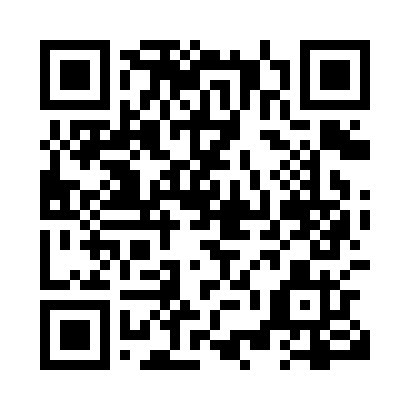 Prayer times for La Commune, Quebec, CanadaMon 1 Jul 2024 - Wed 31 Jul 2024High Latitude Method: Angle Based RulePrayer Calculation Method: Islamic Society of North AmericaAsar Calculation Method: HanafiPrayer times provided by https://www.salahtimes.comDateDayFajrSunriseDhuhrAsrMaghribIsha1Mon2:424:4312:426:108:4110:412Tue2:434:4412:426:108:4010:413Wed2:434:4412:426:108:4010:414Thu2:444:4512:436:108:4010:415Fri2:444:4612:436:108:3910:416Sat2:454:4712:436:108:3910:417Sun2:454:4712:436:098:3810:418Mon2:464:4812:436:098:3810:409Tue2:464:4912:436:098:3710:4010Wed2:474:5012:436:098:3710:4011Thu2:474:5112:446:088:3610:4012Fri2:484:5212:446:088:3510:3913Sat2:484:5312:446:088:3410:3914Sun2:494:5412:446:078:3410:3815Mon2:514:5512:446:078:3310:3616Tue2:534:5612:446:068:3210:3417Wed2:554:5712:446:068:3110:3318Thu2:574:5812:446:058:3010:3119Fri2:594:5912:446:058:2910:2920Sat3:015:0012:446:048:2810:2721Sun3:035:0112:446:048:2710:2522Mon3:055:0312:446:038:2610:2323Tue3:075:0412:446:038:2510:2124Wed3:095:0512:456:028:2310:1925Thu3:115:0612:456:018:2210:1726Fri3:135:0712:456:008:2110:1527Sat3:155:0912:446:008:2010:1328Sun3:175:1012:445:598:1810:1129Mon3:195:1112:445:588:1710:0930Tue3:215:1212:445:578:1610:0731Wed3:235:1412:445:568:1410:04